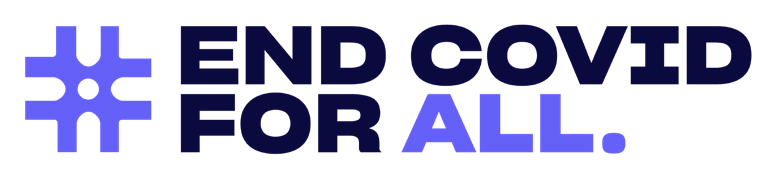 THE ASK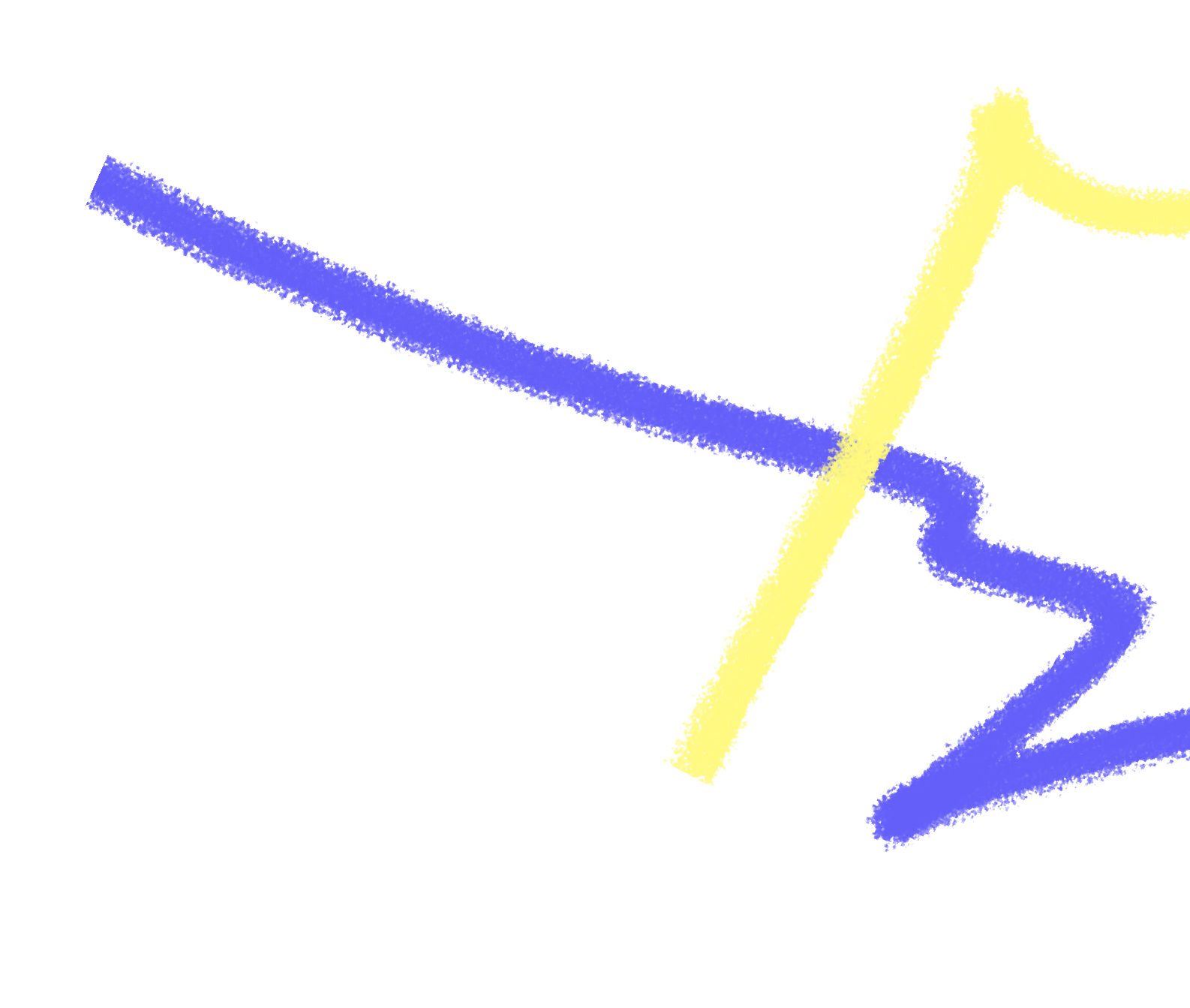 With your support the Australia Government can partner with global institutions, Australian NGOs and our regional neighbours, to address the worst impacts of COVID-19 on the world’s most vulnerable nations and communities.We have some ideas around how to do this:Start by protecting those who are most vulnerable to COVID-19 and its impacts, strengthen health systems and protect essential aid programs, and help kick- start economic recovery in the region to secure a bright future for all.PROTECT THE WORLD’S MOST VULNERABLEContribute our fair share of global humanitarian funding and increase support to crisis areas.Prevent a second crisis of communicable disease outbreak – like malaria, ebola and polio – by increasing our investment in global health programs.Fund equitable and timely access to a COVID-19 vaccine.STRENGTHEN HEALTH SYSTEMSProvide testing kits, PPE, information campaigns, and medical equipment.Ensure health care is made accessible and inclusive to people with disabilitiesand other marginalised groups.Continue supporting ongoing health programs that are critical and cannot stop – including water project, maternal and child health and sexual and reproductive health.KICK START ECONOMIC RECOVERY IN OUR REGIONLead the safe, staged resumption of regional economic ties including increased support for Pacific workers in Australia.Provide low-cost loans for the Pacific to finance vital health infrastructure and kick-start economic recovery.Secure an immediate halt on debt interest payments for developing countries.